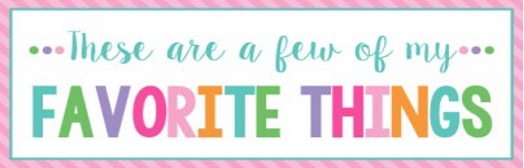 Name:Andrea YatesT-Shirt Size:XLBirthday:January 28th Monogram:aYbFavorite Color:Green, MaroonFavorite Flower:Hydrangea, roseFavorite Scent:Clean, Fall (not pumpkin)Favorite Candy:Sugar Free Favorite Drink:Coke Zero & Water, COFFEEFavorite Food:MexicanFavorite Snack:WhispsFavorite Fruit:StrawberryFavorite Restaurant:MexicanFavorite Fast Food:SonicFavorite Places to Shop:Favorite Places to Shop:Amazon, Wal-Mart, KrogerAmazon, Wal-Mart, KrogerFavorite Bath & Body Works Scent:Favorite Bath & Body Works Scent:Any clean-smelling scentAny clean-smelling scentThings I Collect:Things I Collect:Candles, Jewelry, T-ShirtsCandles, Jewelry, T-ShirtsFavorite Author/Book Series for Personal Reading:Favorite Author/Book Series for Personal Reading:DevotionalsDevotionalsWish List for Classroom:Wish List for Classroom:Colored ink pens, Math Flash Cards, Amazon Wish ListColored ink pens, Math Flash Cards, Amazon Wish List